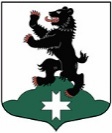 МУНИЦИПАЛЬНОЕ ОБРАЗОВАНИЕБУГРОВСКОЕ СЕЛЬСКОЕ ПОСЕЛЕНИЕВСЕВОЛОЖСКОГО МУНИЦИПАЛЬНОГО РАЙОНАЛЕНИНГРАДСКОЙ ОБЛАСТИСОВЕТ ДЕПУТАТОВРЕШЕНИЕ    24.07. 2019										№ 29      п. БугрыОб утверждении Положения о порядке принятия решения об одобрении сделок с участием муниципальных бюджетных учреждений, полномочия учредителя в отношении которых осуществляются администрацией, в совершении которых имеется заинтересованность, МО «Бугровское сельское поселение»Всеволожского муниципального районаЛенинградской областиРуководствуясь часть 3 статьи 27 Федерального закона РФ от 12.01.1996 № 7-ФЗ «О некоммерческих организациях», Федеральным законом от 06.10.2003 № 131-ФЗ «Об общих принципах организации местного самоуправления в Российской Федерации», Уставом муниципального образования «Бугровское сельское поселение» Всеволожского муниципального района Ленинградской области совет депутатов  муниципального образования «Бугровское сельское поселение» принял РЕШЕНИЕ:1. Утвердить прилагаемое Положение о порядке принятия решения об одобрении сделок с участием муниципальных бюджетных учреждений, полномочия учредителя в отношении которых осуществляет Администрация, в совершении которых имеется заинтересованность (Приложение).           2. Опубликовать настоящее Постановление на сайте администрации МО «Бугровское сельское поселение» www.admbsp.ru и в газете «Бугровский вестник».            3. Постановление вступает в силу с момента опубликования. Контроль за исполнением настоящего Постановления возложить на заместителя главы администрации МО «Бугровское сельское поселение» Иванова М.Ю. Глава администрации                                                                     Г.И. Шорохов